        JOB DESCRIPTION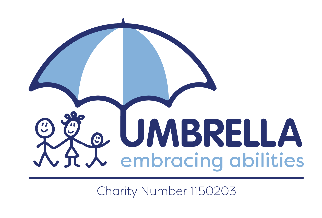 Job PurposeTo support the General Manager with administrative duties, I.T and fundraising/marketing as well as overseeing external bookings and Health and Safety. Key Terms of Employment:Key Tasks & ResponsibilitiesSupport the General Manager with administrative tasks:Monthly check of DBS recordsMonthly check of drivers recordsAssisting with marketing campaignsAssisting with fundraising event planning Maintaining records of fundraising Other tasks that may arise from time to time.I.T SupportTo be the first contact for IT issues and try to help resolve minor issuesUpdate annual timesheets and expense sheets within excel and liaise with staff with any issues throughout the year (i.e. broken formula)Backup all Umbrella data on a weekly basis and keep update box offsite in a safe locationBooking systemsMaintain external booking system for each of the premises, ensuring the buildings are well used Have responsibility for Health and Safety Ensure all procedures are in place and adhered toMaintaining all relevant recordsCarry out regular health and safety checks of premisesOversee/book annual inspections for legionnaires testing, gas testing, alarm servicing, hoist servicing, Conduct annual PAT testing at all sites (training will be given)Ensure risk assessments are carried out for the buildings annually or when a significant chance occurs. Maintain accident records and report appropriatelyMaintain First aid supplies Oversee contractors and collection of sanitary binsResponsibility as Chief Fire Marshall Checking fire alarms weekly at both sitesOversee annual servicing of fire-fighting equipment and fire alarms at UH and APOversee 6 monthly servicing of fire panel at Annie’s Carrying out 6 monthly fire drills at each site. Maintaining all relevant records. GeneralMeeting and signing in contractors to siteEnsuring that premises are clean and tidy To attend staff and team meetings and liaise regularly with staff and volunteers within Umbrella on all aspects of the use of the buildings To assist with any other duties that may occur from time to time in order to meet the needs of Umbrella, which are not covered in the above. These will be mutually agreed with the Chief Executive.General ResponsibilitiesIn accordance with relevant legislation, to take all reasonable care of your health, safety, and welfare and that of other people and premises affected by your workTo ensure confidentiality of information in respect of records maintained and tasks undertaken.In discharging the duties and responsibilities set out in the job description to ensure compliance with Equal Opportunities policies and principles.Other RequirementsIn order to achieve the objectives of Umbrella, the post holder will need to work flexibly, including occasional out of hoursThis is not a full and complete statement of duties and responsibilities, which may be amended in the light of changing needs of the organisation, after consultation with the post holder.Person SpecificationPremises Officer Person SpecificationPost:Senior Administrator Responsible to:General ManagerHours:10 hours per week over 2 daysHolidays22 days per annum, increasing one day a year after 5 years service to a maximum of 27 days, plus 8 Bank Holidays -  pro rataSalaryScale 18 – 21 £9.99- £11.02 per hour  Contract TermOngoing subject to fundingEssentialDesirableEducationGood general education, including GCSEs in English and MathsYHealth and Safety and First Aid qualificationYExperiencePrevious experience in a similar facilities or property role dealing with COSHH YKnowledge Needs of disabled children and their carers YRelevant Health and Safety requirements YSkills and AbilitiesKeen and eager to get stuck into any taskYFlexible and adaptable team playerYAble to work to strict deadlinesYEnthusiastic and motivated with a can do attitudeYGood organisational skillsYGood level of verbal and written communication skillsYExcellent IT skills, including use of Excel to keep accurate records with use of formulaTrustworthy/honest/reliableYYOther requirementsAbility and commitment to work occasional flexible hours when required, including evenings. Weekends and school holidays for events/ meetings. Y